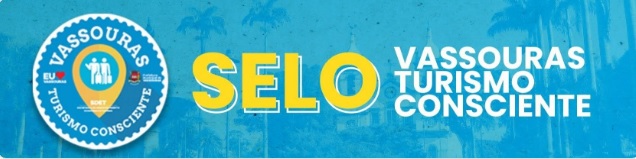 TERMO DE ADESÃOGuias de TurismoPelo presente, o prestador ________________________________________________________________________________________________________CPF nº__________________________, domiciliado na __________________ ________________________________________________, declara, para os devidos fins, que está ciente e em conformidade com as orientações dos protocolos de segurança das autoridades de saúde, a saber:- Está informado sobre prevenção de riscos higiênicos e sanitários no desenvolvimento de sua atividade;- Realiza saudações sem contato físico, incluindo o aperto de mãos, com outros guias de turismo e outros profissionais além de turistas e visitantes;- Respeita a distância mínima de 2,0 (dois) metros durante os guiamentos;- Caso apresente qualquer sinal ou sintoma de Covid-19, ainda que com caráter leve, irá abster-se de prestar os serviços;- Irá usar máscaras sempre e orientar os clientes a fazer o mesmo. Lembrar-se de trocar a máscara sempre que ficarem úmidas;- Irá descartar máscaras, luvas, lenços ou qualquer objeto pessoal descartável, em lixeira específica e habilitada para esta finalidade. Na falta desta acondicioná-los em um saco e vedá-lo até o seu possível descarte;- No caso de máscara reutilizável, deverá ser feita a higienização adequada após cada uso;- Lavará frequentemente as mãos com água e sabonete. Caso não haja essa possibilidade, utilizar solução desinfetante, como álcool 70% nas formas (líquida, gel, spray, espuma ou lenços umedecidos), especialmente depois de tossir ou espirrar ou depois de tocar superfícies potencialmente contaminadas;- Irá Desinfetar frequentemente os objetos de uso pessoal como: óculos, telefones celulares, microfones, etc;- Vai evitar o compartilhamento de equipamentos de trabalho (como rádios, walkie talkies etc.) com outros guias. No caso de necessidade de compartilhamento ou alternância de uso de equipamentos, o mesmo deverá ser higienizado antes do próximo uso;- Vai informar a seus clientes as medidas de prevenção e higiênicas aplicáveis, bem como as restrições, limitações e/ou modificações no serviço necessárias à prevenção de contágio;- Vai avisar com antecedência como e onde será(ão) realizada(s) a(s) visita(s), bem como as possíveis restrições de provedores de serviços (museus, monumentos, espaços naturais, restaurantes e outros);- Irá elaborar passeios, preferencialmente, em sentido único para evitar cruzamento de grupos, sempre que possível, coordenando o trajeto com outros guias;- Irá coordenar e combinar com antecedência com os provedores de serviços (alojamentos, restaurantes, museus, centros de visitantes, etc) protocolos de visitas e de prevenção de riscos;- Vai evitar espaços reduzidos e zonas suscetíveis de concentração de aglomerações;- Vai estabelecer um número máximo de pessoas a que se pode oferecer o serviço de maneira segura;- Vai atender às diretrizes sanitárias no caso de utilização de veículos para transporte de turistas;- Vai Respeitar o horário planejado para evitar incidentes, bem como evitar improvisos que afetem ao desenvolvimento e itinerário da visita.Vassouras, ____de____________de 2020______________________________________Prestador / Representante Legal